PRESIDENCIA MUNICIPAL DE PUEBLO NUEVO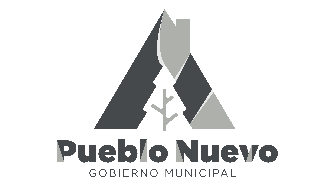 2022-2025DIRECCIÓN DE OBRAS PÚBLICAS MUNICIPALESASUNTO: INVITACIÓNCON FUNDAMENTO EN LOS ARTICULOS 134 CONSTITUCIONAL, 26 FRACCION I, 27 FRACCION II, 41, DE LA LEY DE OBRAS PÚBLICAS Y SERVICIOS RELACIONADAS CON LAS MISMAS, LE INVITO A USTED A PARTICIPAR EN EL PROCEDIMIENTO DE CONTRATACIÓN POR LICITACIÓN MPN-DOP-SEBISED-H. AYTO -005/2024 RELATIVO A CONSTRUCCION  DE PISO DE CONCRETO HIDRÁULICO  EN LA LOCALIDAD DE: ZONA INDÍGENA LO ANTERIOR SE LLEVARÁ A CABO CON RECURSOS PROVENIENTES DEL FISE 2024 APORTACIONES FEDERALES PARA ENTIDADES FEDERATIVAS Y MUNICIPIOS DE ACUERDO A LAS APORTACIONES DE LOS FONDOS PARA LA INFRAESTRUCTURA SOCIAL, ESTATAL Y MUNICIPAL PARA EL EJERCICIO 2024.LAS BASES ESTARAN A SU DISPOSICIÓN EN LA DIRECCIÓN DE OBRAS PÚBLICAS MUNICIPALES UBICADA EN PLANTA ALTA EN CALLE ZARAGOZA ESQUINA CON CANELAS COL. BENITO JUAREZ S/N, ZONA CENTRO EN EL SALTO PUEBLO NUEVO, DGO., C.P. 34950, MISMAS QUE PODRAN OBTENERSE EN HORARIO DE OFICINA DE 9:00 AM A 4:00 PM DE LUNES A VIERNES.LOS EVENTOS SE REALIZARAN DE ACUERDO A LA SIGUIENTE PROGRAMACIÓN:DE SER ACEPTADA ESTA INVITACIÓN DEBERÁ NOTIFICARSE POR ESCRITO SU DECISIÓN DE PARTICIPAR, QUEDANDO OBLIGADO A OBSERVAR LA CALENDARIZACIÓN DE EVENTOS PARA LA PRESENTACIÓN DE PROPUESTAS DE MANERA PUNTUAL A CADA UNO DE LOS ACTOS DE LA LICITACIÓN Y A PRESENTAR LA DOCUMENTACIÓN ORIGINAL SEÑALADA EN LAS BASES PARA SU COTEJO EN CASO DE SERLE ADJUDICADO EL FALLO PARA LA CONTRATACIÓN.ATENTAMENTECD. EL SALTO PUEBLO NUEVO DGO., A 16 DE MAUYO  DEL 2024______________________________________________C.P. ADRIAN NOEL CHAPARRO GANDARAPRESIDENTE MUNICIPALNo.ACTIVIDADFECHAHORA1INVITACIÓN A CONTRATISTAS16 DE MAYO DEL 20242VENTA DE BASES*20 DE MAYO DEL 20243VISITA A LA OBRA21 DE MAYO DEL 202412:00 HRS.4JUNTA DE ACLARACIONES22DE MAYO DEL 202412:00 HRS.5PRESENTACIÓN Y APERTURA DE PROPOSICIONES30  DE MAYO DEL 202412:00 HRS.6FALLO31  DE MAYO DEL 202411:00 HRS.7FIRMA DE CTO.31  DE MAYO DEL 202413:00 HRS.8FECHA DE INICIO  03 DE JUNIO  DEL 20249FECHA DE TERMINO 31  DE AGOSTO DEL 2024